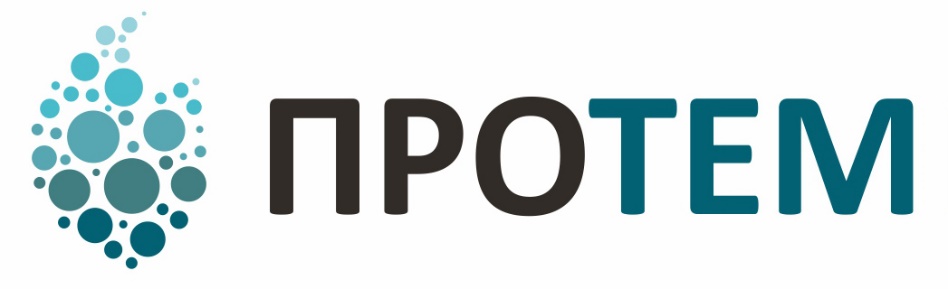 Для подбора оборудования для гранулирования просим Вас по возможности максимально заполнить опросный лист.Название организацииСайтАдрес организацииФИОДолжностьТелефонИНФОРМАЦИЯ ОБ ОБРАБАТЫВЕМОМ ПРОДУКТЕИНФОРМАЦИЯ ОБ ОБРАБАТЫВЕМОМ ПРОДУКТЕИНФОРМАЦИЯ ОБ ОБРАБАТЫВЕМОМ ПРОДУКТЕИНФОРМАЦИЯ ОБ ОБРАБАТЫВЕМОМ ПРОДУКТЕИНФОРМАЦИЯ ОБ ОБРАБАТЫВЕМОМ ПРОДУКТЕИНФОРМАЦИЯ ОБ ОБРАБАТЫВЕМОМ ПРОДУКТЕНаименованиематериалаКоличество компонентов в процентном содержанииКоличество компонентов в процентном содержанииГранулометрический состав, %Начальные размеры частиц, мм (max и min)Начальные размеры частиц, мм (max и min)Агрегатное и физическое состояниетвердоеабразивностьТвердость (По Моссу)жидкотекучеевязкостьплотность при различных температурахпастообразноесклонность к налипаниюзависающийпорошкообразное Сыпучесть (угол естественного откоса)другоедругоедругоеНасыпная плотность, кг/м3Начальная влажность, %Начальная влажность, %Опасные факторытоксичныйДополнительная информацияДополнительная информациявзрывоопасный	пожароопасныйТРЕБОВАНИЯ К КОНЕЧНОМУ ПРОДУКТУ ТРЕБОВАНИЯ К КОНЕЧНОМУ ПРОДУКТУ ТРЕБОВАНИЯ К КОНЕЧНОМУ ПРОДУКТУ ТРЕБОВАНИЯ К КОНЕЧНОМУ ПРОДУКТУ ТРЕБОВАНИЯ К КОНЕЧНОМУ ПРОДУКТУ ТРЕБОВАНИЯ К КОНЕЧНОМУ ПРОДУКТУ Насыпная плотность, кг/м3Влажность, % (на выходе из гранулятора)Форма гранулРазмер гранул и допустимые отклоненияТребуемая прочность гранулНеобходимое связующее веществоДопустимая температура сушки гранул, °СВлажность гранул после сушки, %ТРЕБОВАНИЯ К ОБОРУДОВАНИЮТРЕБОВАНИЯ К ОБОРУДОВАНИЮТРЕБОВАНИЯ К ОБОРУДОВАНИЮТРЕБОВАНИЯ К ОБОРУДОВАНИЮТРЕБОВАНИЯ К ОБОРУДОВАНИЮТРЕБОВАНИЯ К ОБОРУДОВАНИЮПроизводительность, кг/чОбъем разовой загрузки, м3Материал корпусауглеродистая стальуглеродистая стальМатериал деталей, соприкасающихся с продуктомуглеродистая сталь углеродистая сталь нержавеющая стальнержавеющая стальнержавеющая стальнержавеющая стальдругоедругоедругоедругоеТребование к безопасностиобычное обычное Загрузка продуктавручнуювручнуюпылевлагозащищенное 
 пылевлагозащищенное 
 автоматическаяавтоматическаявзрывозащищенное взрывозащищенное Дополнительная информациядругоедругоеПульт/шкаф управлениятребуетсятребуетсяДополнительное оборудованиене нуженне нужендругоедругое